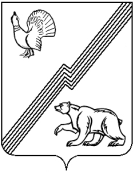 АДМИНИСТРАЦИЯ ГОРОДА ЮГОРСКАХанты-Мансийского автономного округа – Югры ПОСТАНОВЛЕНИЕот  29 ноября 2019 года 									          № 2532О внесении изменений в постановление администрации города Югорска от 22.12.2016 № 3287«О порядке предоставления субсидий в целях возмещения недополученных доходов при оказании коммунальных услуг населению города Югорска»В соответствии со статьей 78 Бюджетного кодекса Российской Федерации, постановлением Правительства Российской Федерации от 06.09.2016  № 887 «Об общих требованиях к нормативным правовым актам, муниципальным правовым актам, регулирующим предоставление субсидий юридическим лицам (за исключением субсидий государственным (муниципальным) учреждениям), индивидуальным предпринимателям, а также физическим лицам - производителям товаров, работ, услуг»:1. Внести в приложение 1 к постановлению администрации города Югорска                              от 22.12.2016 № 3287 «О порядке предоставления субсидий в целях возмещения недополученных доходов при оказании жилищно-коммунальных услуг населению города Югорска» (с изменениями от 13.09.2017 № 2199, от 26.12.2017 № 3302, от 16.03.2018 № 768,                 от 17.10.2019 № 2242) следующие изменения:1.1. Абзац 2 пункта 1.2 изложить в следующей редакции: «субсидия - средства, предоставляемые из бюджета города Югорска получателю субсидии на безвозмездной                         и безвозвратной основе в целях возмещения недополученных доходов при оказании коммунальных услуг населению города Югорска в пределах утвержденных лимитов бюджетных обязательств;».1.2. Абзац 2 пункта 1.4 исключить.1.3. В пункте 2.18 исключить слово «просроченной».2. Опубликовать постановление в официальном печатном издании города Югорска                     и разместить на официальном сайте органов местного самоуправления города Югорска.3. Настоящее постановление вступает в силу после его опубликования, распространяется на правоотношения возникшие после 01.11.2019.4. Контроль за выполнением постановления возложить на заместителя главы города - директора департамента жилищно-коммунального и строительного комплекса В.К. Бандурина.Глава города Югорска                                                                                                 А.В. Бородкин